            Regulamin Quizu ekologicznego
                        „Dzień Ziemi”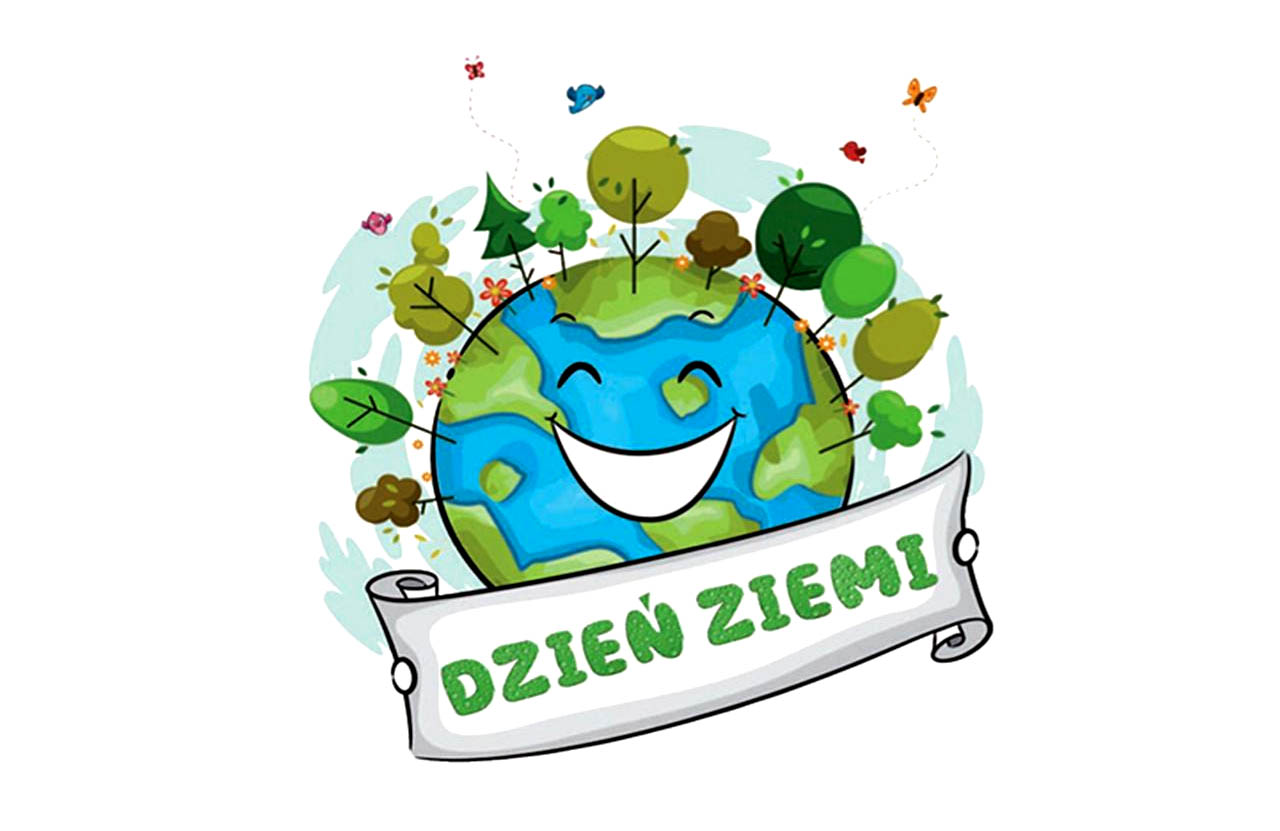 ORGANIZATORGminne Centrum Kultury, Sportu, Turystyki i RekreacjiDzierżązna nr 4, 95-001 BiałaTel.  663 919 045
www.dzierzazna.ple-mail: kultura@dzierzazna.plCELE QUIZUPromowanie zdrowego, ekologicznego stylu życia.Upowszechnianie wiedzy globalnej i klimatycznej na rzecz ochrony planety.Wzmacnianie więzi rodzinnych przy wspólnym rozwiązywaniu problemów ekologicznychPoznanie pojęcia bezpieczeństwa ekologicznego dla najbliższego otoczenia w Gminie ZgierzPRZEDMIOT QUIZU, MIEJSCE I TERMIN PRZEPROWADZENIA Zadaniem uczestników quizu ekologicznego „Dzień Ziemi” jest poprawna odpowiedź na  
przygotowane przez organizatora pytania związane z ekologią. 
Quiz  odbędzie w dniu 14 kwietnia  2024 r. w Szczawinie.WARUNKI UCZESTNICTWA Quiz adresowany jest do mieszkańców z terenu Gminy Zgierz.Udział w quizie jest bezpłatny. Uczestnicy za poprawną odpowiedź na pytania otrzymają rośliny do zasadzenia w przydomowych ogródkach.Udział w quizie jest jednoznaczny z zaakceptowaniem warunków regulaminu. POSTANOWIENIA KOŃCOWERegulamin quizu wchodzi w życie z dniem 14 kwietnia 2024 r. Organizator zastrzega sobie prawo do opublikowania zdjęć z przeprowadzonego quizu.Organizator zastrzega sobie prawo do zamieszczenia informacji w swoich materiałach
 i kampaniach promocyjnych jako element promujący na stronie internetowej www.dzierzazna.pl  oraz profilu społecznościowym fb GCKSTiR.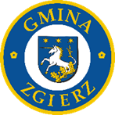 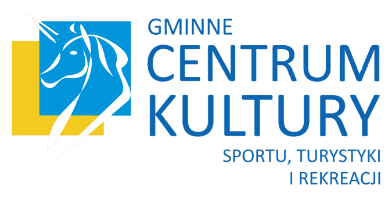 